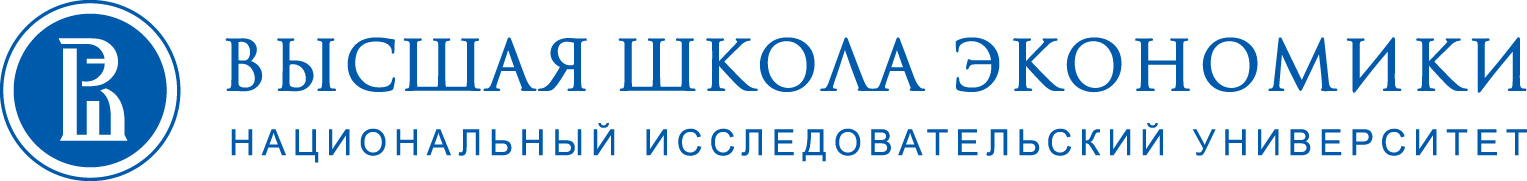 ПРОГРАММАКРУГЛЫЙ СТОЛУМНЫЕ ГОРОДА: ПОТЕНЦИАЛ И ПЕРСПЕКТИВЫ РАЗВИТИЯ В РЕГИОНАХ РОССИИДата: 11 апреля 2014 г. Время: 15:00 – 17:00Место проведения: НИУ «Высшая школа экономики», Москва, ул.Мясницкая 20, ауд.311АнонсВ современном мире с появлением новых требований к развитию городов и обеспечению их конкурентоспособности,  оформилась концепция «Умного  города», которая фиксирует возросшую роль человеческого капитала и усиление значимости информационных технологий в городской среде. Концепция «Умного города» объединяет разнообразные факторы городского развития в единую систему, главной целью которой является  обеспечение устойчивого развития города. Она затрагивает ключевые элементы городского хозяйства: экономику, управление, энергетику и транспорт, окружающую среду и население. Повестка круглого столаФеномен «Умного города». Зарубежный и отечественный подходы к определению понятия «Умный город». Обзор мировых практик. Роль «Умного города» в контексте устойчивого развития регионов: драйвер роста или маркетинговый ход. Потенциал российских регионов по созданию «Умных городов».Перспективы «умного» развития в старых и возможности в новых городах. Поиск организационно-экономических механизмов создания «Умных городов». Модератор Модератор Ильина Ирина НиколаевнаДиректор Института региональных исследований и городского планированияДиректор Института региональных исследований и городского планированияДокладчикиДокладчикиДрожжинов Владимир ИвановичПредседатель правления АНО «Центр компетенции по электронному правительству»Председатель правления АНО «Центр компетенции по электронному правительству»Доклад: От града безумного к полуумному и от него к умному… Доклад: От града безумного к полуумному и от него к умному… Доклад: От града безумного к полуумному и от него к умному… Ткаченко Сергей БорисовичПрофессор Московского Архитектурного института Профессор Московского Архитектурного института Доклад: Наукограды и умные города:  новое качество городской средыДоклад: Наукограды и умные города:  новое качество городской средыДоклад: Наукограды и умные города:  новое качество городской средыРумянцев Виктор ГеннадьевичВице-Президент ОАО «Энергострой-М.Н.»Вице-Президент ОАО «Энергострой-М.Н.»Доклад: Умный город - пилотный проект на Северном КавказеДоклад: Умный город - пилотный проект на Северном КавказеДоклад: Умный город - пилотный проект на Северном КавказеРыбина Евгения ГеннадьевнаИнститут региональных исследований и городского планированияИнститут региональных исследований и городского планированияДоклад: Потенциал российских регионов  по созданию «умных городов»Доклад: Потенциал российских регионов  по созданию «умных городов»Доклад: Потенциал российских регионов  по созданию «умных городов»СМИ:СМИ:СМИ:Russia Beyond The Headlines (Российская газета)Russia Beyond The Headlines (Российская газета)Russia Beyond The Headlines (Российская газета)Urban MagazineUrban MagazineUrban MagazineМосковский комсомолецМосковский комсомолецМосковский комсомолецУчастники круглого столаУчастники круглого столаПредставители органов власти:Представители органов власти:Гурджиева Анастасия АлексеевнаПравительство Московской области, помощник Первого заместителя Председателя Правительства Московской области Л.Н. АнтоновойМихайлов Евгений ФедоровичПервый зам.руководителя департамента транспорта и развития дорожно-транспортной инфраструктуры г.МоскваАлексей Сергеевич КнязевАдминистрация Томской области, Заместитель Губернатора Томской области по научно-образовательному комплексу и инновационной политикеЕфимов Алексей ВикторовичПредставительство Правительства Тюменской области в органах государственной власти Российской Федерации, начальник отделаСотников Анатолий АлександровичАгентство инновационного развития Калужской области, генеральный директорСтупин Дмитрий ДмитриевичКонцерн Радиотехнические и Информационные Системы, Заместитель генерального директора - руководитель комплекса инновационного развития и интеллектуальной собственности Концерна Радиотехнические и Информационные СистемыЗубахин Валерий ФедоровичДепартамент развития новых территорий города Москвы, Советник руководителя Департамента развития новых территорий города МосквыРаскыльдин Альберт АхметовичПолпред Уфы в Правительстве РФИнституты развития и научное сообщество:Институты развития и научное сообщество:Илюмжинов Вячеслав Николаевич Российско-японский деловой совет, Генеральный секретарьШагова Анна АндреевнаФонд «РЖС», начальник отделаСеливанов Владимир ИльичМеждународная Ассамблея столиц и крупных городов, Исполнительный вице-президент - генеральный директор МАГВасюнькин Юрий НиколаевичМеждународная Ассамблея столиц и крупных городов, заместитель генерального директора МАГЧернов Виталий ИгоревичИнститут социальной инфраструктуры "Куб", Председатель совета директоровКострюкова НадеждаОАО Электронная Москва, заместитель коммерческого директораМарков Евгений МануиловичСоюз малых городов Российской Федерации, ПрезидентБеломестнова АннаДиректор по стратегии Центра инновационного развития МосквыРостанец Виктор ГригорьевичЗам. директора Института региональных экономических исследованийМалицкая Екатерина Александровна Экономист 1 категории, Департамента стратегического анализа и разработок ГК «Внешэкономбанк» Чернов Виталий ИгоревичИнститут социальной инфраструктуры "Куб", Председатель совета директоровСоловьев Михаил МихайловичНИУ ВШЭ факультет менеджментаМурашова МарияВысшая школа маркетинга и развития бизнесаКапинос РоманКорпорация развития Камчатского краяКуценко Евгений СергеевичИСИЭЗ НИУ ВШЭКотов Егор АндреевичНИУ ВШЭАбашкин Василий ЛьвовичИСИЭЗ НИУ ВШЭСветлана Владимировна ЛавроваУправление обучения государственных и муниципальных служащих Московского городского университета управления Правительства Москвы, специалист Управления обучения государственных и муниципальных служащих Московского городского университета управления Правительства МосквыКомаров Михаил МихайловичНИУ ВШЭ, Факультет бизнес-информатики / NRU HSE, Зам. декана по международной деятельностиБизнес-сообщество:Бизнес-сообщество:Ефименко Евгений НиколаевичКоммерческий директор ООО «ФОРС – центр разработки»Соболев Николай ВадимовичЗАО ИНТЕКО, советник ПрезидентаЯковлев Юрий СерафимовичООО «ЭнергоЛогистика», генеральный директорМуртазалиев Шамиль РамазановичОАО "Энергострой-М.Н.", Председатель Совета ДиректоровРумянцев Виктор ГеннадьевичОАО "Энергострой-М.Н.", Вице-ПрезидентБоровой Владимир ОлеговичОАО "Энергострой-М.Н.", Заместитель директора Центра внедрения инновационных технологийБеляев Валерий ЛьвовичНациональное объединение изыскателей, советник президента по градостроительной деятельностиКуликова Юлия ПавловнаARMA International, LL.M. GR and Legal Expert, Political Infrastructure Analyst Эксперт ARMA International, Chief Executive CEO&Founder Agency of social business supportКолыхалов Виктор ИвановичЦентр развития организационных технологий, ДиректорАгеев Максим Константинович.ЗАО "Шнейдер Электрик, Руководитель энергетического бюроМайоров Сергей ВладимировичНИУ "МЭИ", директор Центра стратегических коммуникацийГренадерова Татьяна ИгоревнаDAD property management, Директор по развитиюКострюкова Надежда НиколаевнаОАО Электронная Москва, заместитель коммерческого директораСолнцева Юлия ВладимировнаПробизнесбанк, менеджер по персоналуБабешко Владимир НиколаевичIBS, Ведущий консультантИванченко Дмитрий АлексеевичIBS, Главный специалистСвиридова Наталья НиколаевнаШнейдер электрикЛеус АлександрЗАО "КРОК инкорпорейтед", менеджер проектовАкуленкова Юлия ВячеславовнаООО НВП «ИНЭК», руководитель департаментаЕмельянов Александр ВладимировичООО НВП «ИНЭК»Романова Софья НикитичнаURBAN magazine, главный редактор журналаБобкова Анастасия ВладимировнаURBAN news, шеф-редактор газеты URBAN newsКозлова Татьяна МихайловнаICUBE, дизайнерКарелина Е.Е."GB Моспроект 5Олейник Андрей ПавловичОАО "Энергострой-М.Н.", ведущий специалистХотько Дмитрий АндреевичФонд "Сколково"Свиридова Наталья НиколаевнаРуководитель направления ЭЭ программ в GR дирекции Schneider ElectricАнтонова Татьяна ВячеславовнаРедакция газеты "Московский Комсомолец"